М.П.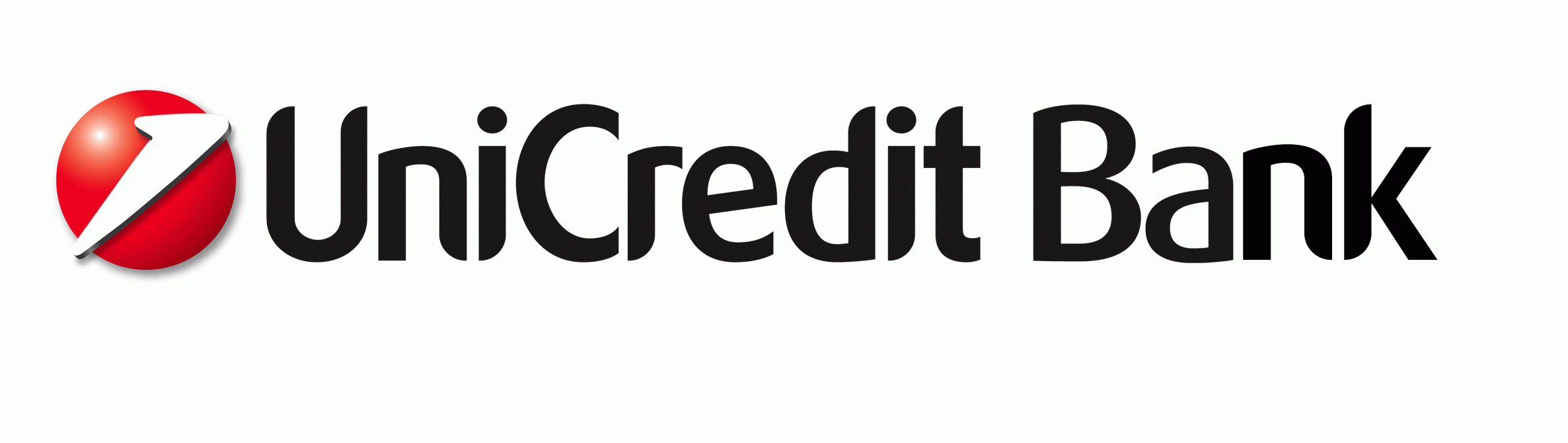 Joint Stock Company UniCredit Bank9, Prechistenskaya emb., Moscow, Russiа, 119034Акционерное общество «ЮниКредит Банк»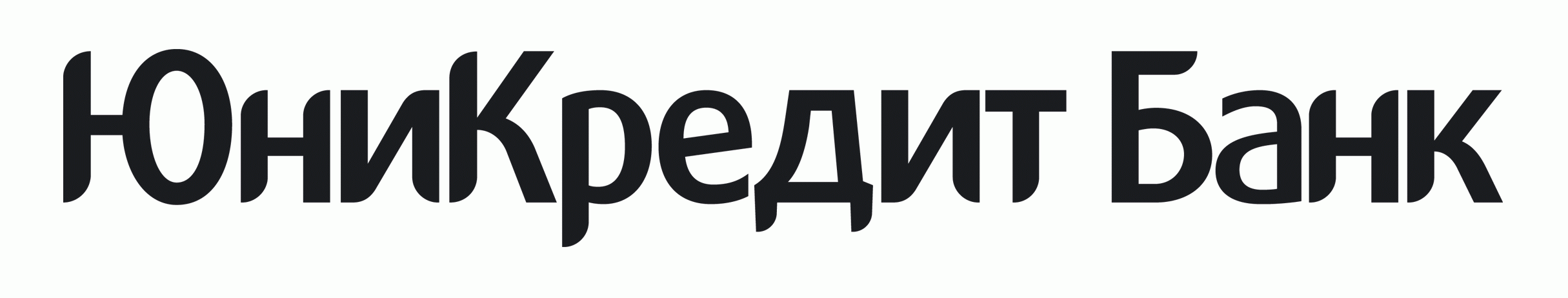 Россия, Москва, 119034, Пречистенская наб., 9СПРАВКА О ДОХОДАХ ДЛЯ ПОЛУЧЕНИЯ КРЕДИТА ПОД ЗАЛОГ НЕДВИЖИМОСТИДанная информация предназначена для внутреннего использования сотрудниками АО ЮниКредит Банк в целях определения соответствия Заявителя требованиям Банка по выбранной им программе. Банк обязуется обеспечить конфиденциальность данной информации в соответствии с действующим законодательством.Инструкция по заполнению:Справка заполняется печатными буквами от руки или на компьютереЗаявитель заполняет Раздел 1 Работодатель заполняет Раздел 2, Раздел 3, ставит подписи и печать на справкеИнструкция по заполнению:Справка заполняется печатными буквами от руки или на компьютереЗаявитель заполняет Раздел 1 Работодатель заполняет Раздел 2, Раздел 3, ставит подписи и печать на справкеИнструкция по заполнению:Справка заполняется печатными буквами от руки или на компьютереЗаявитель заполняет Раздел 1 Работодатель заполняет Раздел 2, Раздел 3, ставит подписи и печать на справкеИнструкция по заполнению:Справка заполняется печатными буквами от руки или на компьютереЗаявитель заполняет Раздел 1 Работодатель заполняет Раздел 2, Раздел 3, ставит подписи и печать на справкеИнструкция по заполнению:Справка заполняется печатными буквами от руки или на компьютереЗаявитель заполняет Раздел 1 Работодатель заполняет Раздел 2, Раздел 3, ставит подписи и печать на справкеИнструкция по заполнению:Справка заполняется печатными буквами от руки или на компьютереЗаявитель заполняет Раздел 1 Работодатель заполняет Раздел 2, Раздел 3, ставит подписи и печать на справкеИнструкция по заполнению:Справка заполняется печатными буквами от руки или на компьютереЗаявитель заполняет Раздел 1 Работодатель заполняет Раздел 2, Раздел 3, ставит подписи и печать на справкеИнструкция по заполнению:Справка заполняется печатными буквами от руки или на компьютереЗаявитель заполняет Раздел 1 Работодатель заполняет Раздел 2, Раздел 3, ставит подписи и печать на справкеИнструкция по заполнению:Справка заполняется печатными буквами от руки или на компьютереЗаявитель заполняет Раздел 1 Работодатель заполняет Раздел 2, Раздел 3, ставит подписи и печать на справкеРаздел 1. Информация о Заявителе и компании-работодателеРаздел 1. Информация о Заявителе и компании-работодателеРаздел 1. Информация о Заявителе и компании-работодателеРаздел 1. Информация о Заявителе и компании-работодателеРаздел 1. Информация о Заявителе и компании-работодателеРаздел 1. Информация о Заявителе и компании-работодателеРаздел 1. Информация о Заявителе и компании-работодателеРаздел 1. Информация о Заявителе и компании-работодателеРаздел 1. Информация о Заявителе и компании-работодателеФ.И.О. Заявителя: Ф.И.О. Заявителя: Ф.И.О. Заявителя: Ф.И.О. Заявителя: Ф.И.О. Заявителя: Ф.И.О. Заявителя: Ф.И.О. Заявителя: Ф.И.О. Заявителя: Ф.И.О. Заявителя: Название компании-работодателя, ИНН, КПП, ОГРН, банковские реквизиты: Название компании-работодателя, ИНН, КПП, ОГРН, банковские реквизиты: Название компании-работодателя, ИНН, КПП, ОГРН, банковские реквизиты: Название компании-работодателя, ИНН, КПП, ОГРН, банковские реквизиты: Название компании-работодателя, ИНН, КПП, ОГРН, банковские реквизиты: Название компании-работодателя, ИНН, КПП, ОГРН, банковские реквизиты: Название компании-работодателя, ИНН, КПП, ОГРН, банковские реквизиты: Название компании-работодателя, ИНН, КПП, ОГРН, банковские реквизиты: Название компании-работодателя, ИНН, КПП, ОГРН, банковские реквизиты: Юридический адрес: Юридический адрес: Юридический адрес: Юридический адрес: Фактический адрес: Фактический адрес: Фактический адрес: Фактический адрес: Фактический адрес: Телефон/Факс: Телефон/Факс: Телефон/Факс: Телефон/Факс: Адрес сайта компании-работодателя: Адрес сайта компании-работодателя: Адрес сайта компании-работодателя: Адрес сайта компании-работодателя: Адрес сайта компании-работодателя: Дата принятия на работу Заявителя: Дата принятия на работу Заявителя: Дата принятия на работу Заявителя: Дата принятия на работу Заявителя: Должность Заявителя: Должность Заявителя: Должность Заявителя: Должность Заявителя: Должность Заявителя: Раздел 2. Информация о доходе ЗаявителяРаздел 2. Информация о доходе ЗаявителяРаздел 2. Информация о доходе ЗаявителяРаздел 2. Информация о доходе ЗаявителяРаздел 2. Информация о доходе ЗаявителяРаздел 2. Информация о доходе ЗаявителяРаздел 2. Информация о доходе ЗаявителяРаздел 2. Информация о доходе ЗаявителяРаздел 2. Информация о доходе Заявителя№МесяцМесяцОкладОкладОкладПремии(другие ежемесячные выплаты)Премии(другие ежемесячные выплаты)Общий доход123456Периодичность получения премии (других ежемесячных выплат):Периодичность получения премии (других ежемесячных выплат):Периодичность получения премии (других ежемесячных выплат):Периодичность получения премии (других ежемесячных выплат):Периодичность получения премии (других ежемесячных выплат):Периодичность получения премии (других ежемесячных выплат):Раздел 3. Подписи должностных лиц компании-работодателяРаздел 3. Подписи должностных лиц компании-работодателяРаздел 3. Подписи должностных лиц компании-работодателяРаздел 3. Подписи должностных лиц компании-работодателяРаздел 3. Подписи должностных лиц компании-работодателяРаздел 3. Подписи должностных лиц компании-работодателяРаздел 3. Подписи должностных лиц компании-работодателяРаздел 3. Подписи должностных лиц компании-работодателяРаздел 3. Подписи должностных лиц компании-работодателяФ.И.О. Руководителя компании-работодателя:Ф.И.О. Руководителя компании-работодателя:Должность:Должность:Должность:Подпись:Подпись:Дата заполнения:Дата заполнения:Ф.И.О. Главного бухгалтера:Ф.И.О. Главного бухгалтера:Ф.И.О. Главного бухгалтера:Ф.И.О. Главного бухгалтера:Ф.И.О. Главного бухгалтера:Подпись:Подпись:Дата заполнения:Дата заполнения: